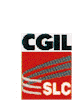              Puglia                                                                                                                                       TarantoSLC CGIL TARANTO: APERTURA STATO DI AGITAZIONE A TELEPERFORMANCE E INDIZIONE SCIOPERO PER 15-16-17 OTTOBRE di una ora alla chiusura per ogni turno lavorativoOrmai da mesi la Direzione Aziendale di Teleperformance ha intrapreso un’ingiustificabile la caccia alle streghe aperta tra le Lavoratrici e i Lavoratori che si concretizza in CONTINUI licenziamenti individuali e lettere di contestazione, comminati per le motivazioni più varie, pretestuose e illegittime, accrescendo un clima di tensione esasperata e dannosa per tutta l'azienda.Per citare solo il più recente, riteniamo abnorme e gravissimo il licenziamento disposto nei confronti di un nostro collega appena sabato scorso, per motivazioni inconsistenti che tradiscono la completa sudditanza di Teleperformance ai “diktat” dei suoi committenti e deploriamo profondamente le modalità con cui è avvenuto.Noi riteniamo che Teleperformance, oltre a pretendere diligenza dagli operatori, dovrebbe occuparsi di creare un clima positivo nelle sale, di formare i SV preposti a rispondere alle richieste operative di chi è in cuffia ( superando il disagio sia di chi non ha le competenze, sia di chi necessita di sostegno), di creare una gestione del personale corretta e non più improntata all’improvvisazione e al pressapochismo. Teleperformance si ricordi che la baracca rimane in piedi perché sono i Lavoratori a pedalare, ognuno nelle proprie funzioni e competenze: è intollerabile quello che si sta inscenando in questi giorni, per non dimenticare nemmeno la questione della policy sulla sicurezza, sulla quale abbiamo molto da dire.Di fronte allo stillicidio di contestazioni e licenziamenti con cui Teleperformance falcidia la sua stessa forza lavoro, non possiamo più stare a guardare e limitarci alla tutela legale dei lavoratori colpiti.DOBBIAMO REAGIRE TUTTI INSIEME.Per questo, oltre alle già interrotte le Relazioni Sindacali con Teleperfomance, apriamo sin da subito lo stato di agitazione  fino alla reintegra nel posto di lavoro del Lavoratore ingiustamente licenziato ed alla rivisitazione/ritiro della policy sulla sicurezza:pertanto CHIEDIAMO a tutte le lavoratrici e i lavoratori di rispondere al costante stato di attacco a cui sono sottoposti, con la proclamazione di 1 ora di sciopero alla chiusura di ogni turno lavorativo nei giorni 15, 16 e 17 Ottobre 2015.Il Segretario Generale SLC Puglia						Il Segretario Generale SLC Taranto            Nicola Di Ceglie									     Andrea Lumino					              Bari 13 ottobre 2015 